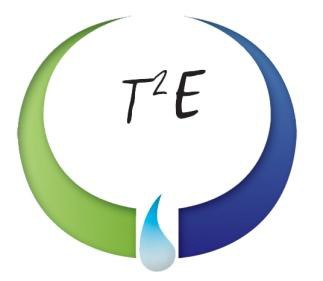 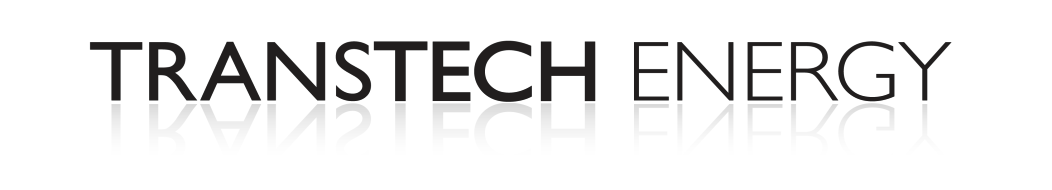 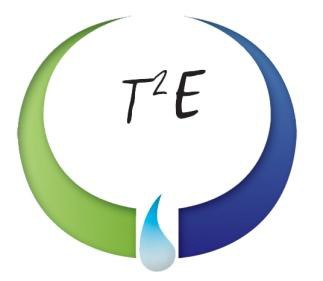 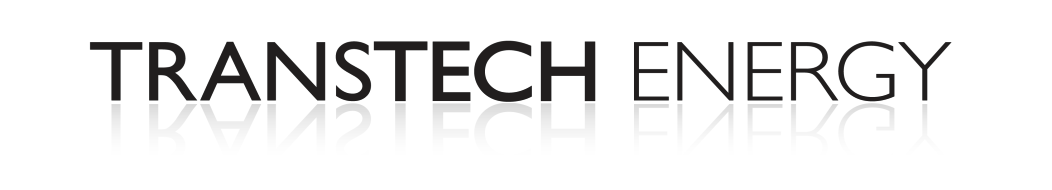 30,000-Gallon Storage VesselVineland, NJVESSEL SPECIFICATIONSThe vessel listed is ASME certified and was manufactured by Trinity Industries.  It has a National Board number with a U-1A data sheet.   This steel vessel is 109- inches in diameter and 66- foot in length. Its shell sections are .437” thick and made from SA-612 steel. Its hemispherical heads are .437” thick and constructed of SA-455 steel. 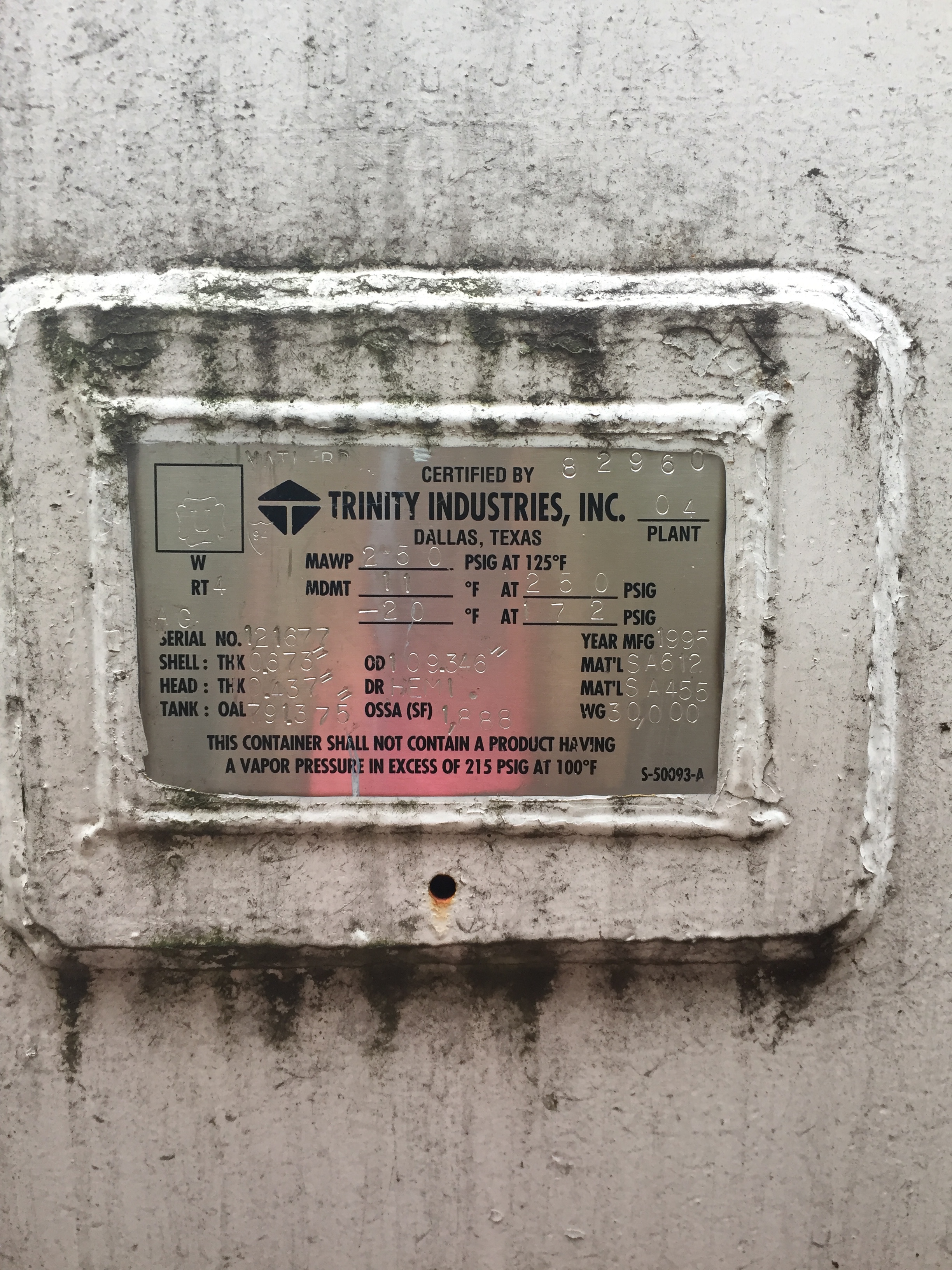 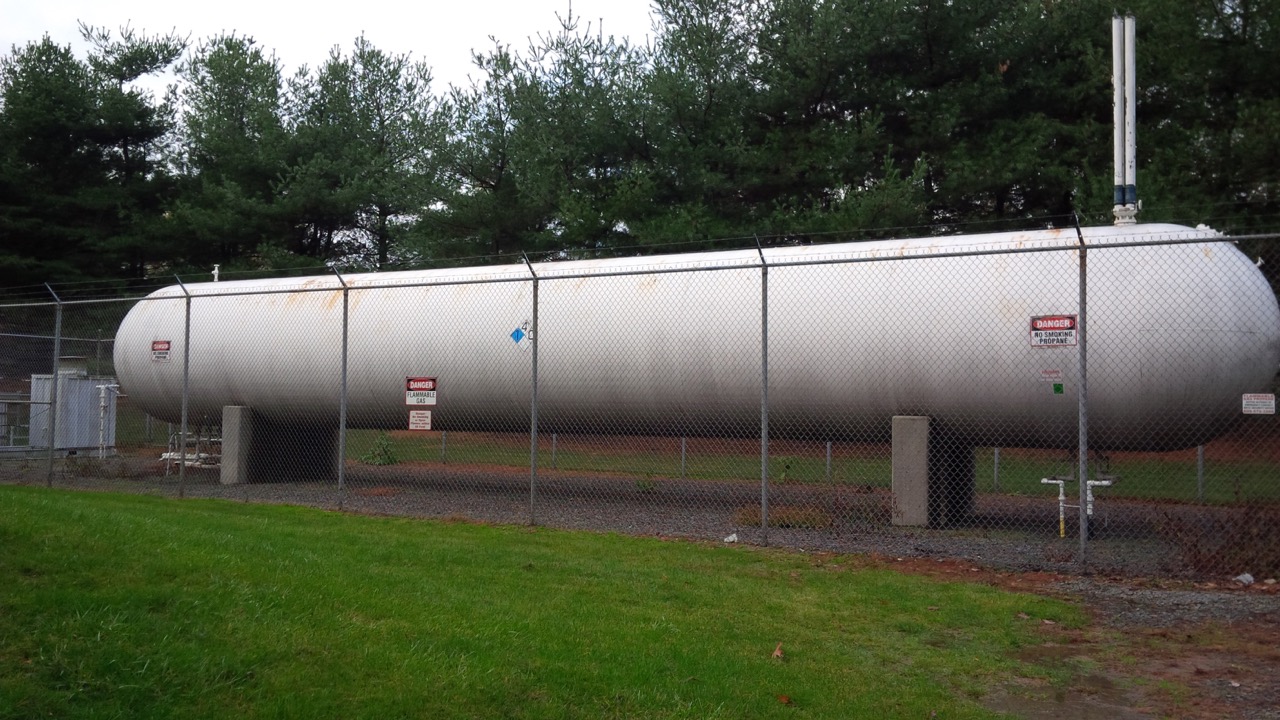 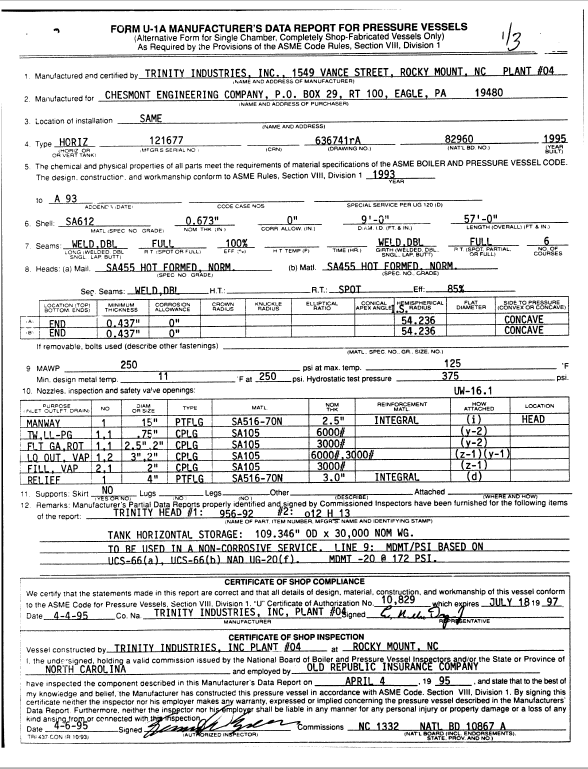 ManufacturerYearCapacity(Liquid Gallons)PSI(@ 125 °F max.)National Board Number / Serial NumberTrinity 199530,000250121677 / 82960